Comparing Numbers Using Benchmarks on a Number Line Behaviours/StrategiesComparing Numbers Using Benchmarks on a Number Line Behaviours/StrategiesComparing Numbers Using Benchmarks on a Number Line Behaviours/StrategiesStudent takes a paper strip, but is unable tomake benchmark folds (e.g., folds the paperrandomly or struggles to fold the strip in half).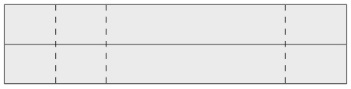 Student makes benchmark folds, but struggles to label folds with benchmark numbers.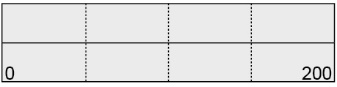 Student correctly shows benchmark numbers on the number line, but cannot compare numbers to identify the closer ten.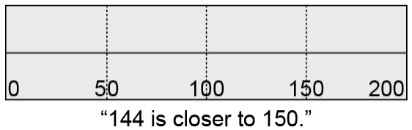 Observations/DocumentationObservations/DocumentationObservations/DocumentationStudent successfully compares most numbersusing benchmarks, but struggles when the ones digit of the number is 5.“I don’t know what number 85 is closer to.”Student successfully compares numbers using benchmarks, but struggles to write the number in its approximate location on the number line.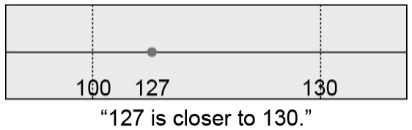 Student successfully compares numbers usingbenchmarks and writes numbers in theirapproximate locations on the number line.Observations/DocumentationObservations/DocumentationObservations/Documentation